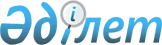 О внесении изменения в решение Экибастузского городского маслихата (очередная ХLV сессия, V созыв) от 24 декабря 2015 года № 369/45 "О бюджете города Экибастуза на 2016 - 2018 годы"
					
			Утративший силу
			
			
		
					Решение маслихата города Экибастуза Павлодарской области от 15 сентября 2016 года № 60/10. Зарегистрировано Департаментом юстиции Павлодарской области 6 октября 2016 года № 5245. Утратило силу решением маслихата города Экибастуза Павлодарской области от 17 марта 2017 года № 114/15 (вводится в действие со дня его первого официального опубликования)      Сноска. Утратило силу решением маслихата города Экибастуза Павлодарской области от 17.03.2017 № 114/15 (вводится в действие со дня его первого официального опубликования).

      В соответствии c пунктом 4 статьи 106 Бюджетного кодекса Республики Казахстан, подпунктом 1) пункта 1 статьи 6 Закона Республики Казахстан "О местном государственном управлении и самоуправлении в Республике Казахстан" и в целях эффективного использования бюджетных средств, Экибастузский городской маслихат РЕШИЛ:

      1. Внести в решение Экибастузского городского маслихата (очередная ХLV сессия, V созыв) от 24 декабря 2015 года № 369/45 "О бюджете города Экибастуза на 2016 - 2018 годы" (зарегистрировано в Реестре государственной регистрации нормативных правовых актов за № 4868, опубликовано 8 января 2016 года в газете "Отарқа", 8 января 2016 года в газете "Голос Экибастуза") следующее изменение:

      приложение 1 к указанному решению изложить в новой редакции согласно приложению к настоящему решению.

      2. Контроль за исполнением настоящего решения возложить на постоянную комиссию Экибастузского городского маслихата по вопросам экономики, бюджета и предпринимательства.

      3. Настоящее решение вводится в действие с 1 января 2016 года.

 Бюджет города Экибастуза на 2016 год
(с изменениями)
					© 2012. РГП на ПХВ «Институт законодательства и правовой информации Республики Казахстан» Министерства юстиции Республики Казахстан
				
      Председатель сессии,

      секретарь городского маслихата

Б. Куспеков
Приложение
к решению Экибастузского
городского маслихата
(внеочередная X сессия,
VI созыв) от 15 сентября
2016 года № 60/10Категория

Категория

Категория

Категория

Сумма (тыс. тенге)

Класс

Класс

Класс

Сумма (тыс. тенге)

Подкласс

Подкласс

Сумма (тыс. тенге)

Наименование

Сумма (тыс. тенге)

1

2

3

4

5

I. Доходы

15 542 922

1

НАЛОГОВЫЕ ПОСТУПЛЕНИЯ

12 216 521

01

Подоходный налог 

2 374 021

2

Индивидуальный подоходный налог

2 374 021

03

Социальный налог

1 588 224

1

Социальный налог

1 588 224

04

Налоги на собственность

6 500 513

1

Налоги на имущество

4 948 056

3

Земельный налог

1 022 013

4

Налог на транспортные средства

528 744

5

Единый земельный налог

1 700

05

Внутренние налоги на товары, работы и услуги

1 677 904

2

Акцизы

18 800

3

Поступления за использование природных и других ресурсов

1 461 116

4

Сборы за ведение предпринимательской и профессиональной деятельности

189 603

5

Налог на игорный бизнес

8 385

08

Обязательные платежи, взимаемые за совершение юридически значимых действий и (или) выдачу документов уполномоченными на то государственными органами или должностными лицами

75 859

1

Государственная пошлина

75 859

2

НЕНАЛОГОВЫЕ ПОСТУПЛЕНИЯ

334 806

01

Доходы от государственной собственности

28 603

1

Поступления части чистого дохода государственных предприятий

1 882

4

Доходы на доли участия в юридических лицах, находящиеся в государственной собственности

1 964

5

Доходы от аренды имущества, находящегося в государственной собственности

24 211

7

Вознаграждения по кредитам, выданным из государственного бюджета 

400

9

Прочие доходы от государственной собственности

146

06

Прочие неналоговые поступления

306 203

1

Прочие неналоговые поступления

306 203

3

ПОСТУПЛЕНИЯ ОТ ПРОДАЖИ ОСНОВНОГО КАПИТАЛА

113 538

01

Продажа государственного имущества, закрепленного за государственными учреждениями

38 538

1

Продажа государственного имущества, закрепленного за государственными учреждениями

38 538

03

Продажа земли и нематериальных активов

75 000

1

Продажа земли 

68 000

2

Продажа нематериальных активов

7 000

4

ПОСТУПЛЕНИЯ ТРАНСФЕРТОВ

2 878 057

02

Трансферты из вышестоящих органов государственного управления

2 878 057

2

Трансферты из областного бюджета

2 878 057

Функциональная группа

Функциональная группа

Функциональная группа

Функциональная группа

Функциональная группа

Сумма (тыс. тенге)

Функциональная подгруппа

Функциональная подгруппа

Функциональная подгруппа

Функциональная подгруппа

Сумма (тыс. тенге)

Администратор бюджетных программ

Администратор бюджетных программ

Администратор бюджетных программ

Сумма (тыс. тенге)

Бюджетная программа

Бюджетная программа

Сумма (тыс. тенге)

Наименование

Сумма (тыс. тенге)

1

2

3

4

5

 6

II. Затраты

16 442 971

01

Государственные услуги общего характера

585 611

1

Представительные, исполнительные и другие органы, выполняющие общие функции государственного управления

378 004

112

Аппарат маслихата района (города областного значения)

24 167

001

Услуги по обеспечению деятельности маслихата района (города областного значения)

24 167

122

Аппарат акима района (города областного значения)

155 591

001

Услуги по обеспечению деятельности акима района (города областного значения)

150 864

003

Капитальные расходы государственного органа

4 727

123

Аппарат акима района в городе, города районного значения, поселка, села, сельского округа

198 246

001

Услуги по обеспечению деятельности акима района в городе, города районного значения, поселка, села, сельского округа

195 278

022

Капитальные расходы государственного органа

1 171

032

Капитальные расходы подведомственных государственных учреждений и организаций

1 797

2

Финансовая деятельность

81 843

452

Отдел финансов района (города областного значения)

81 843

001

Услуги по реализации государственной политики в области исполнения бюджета и управления коммунальной собственностью района (города областного значения)

71 697

003

Проведение оценки имущества в целях налогообложения

5 714

010

Приватизация, управление коммунальным имуществом, постприватизационная деятельность и регулирование споров, связанных с этим

3 029

018

Капитальные расходы государственного органа

1 403

5

Планирование и статистическая деятельность

36 134

453

Отдел экономики и бюджетного планирования района (города областного значения)

36 134

001

Услуги по реализации государственной политики в области формирования и развития экономической политики, системы государственного планирования

35 944

004

Капитальные расходы государственного органа

190

9

Прочие государственные услуги общего характера

89 630

458

Отдел жилищно-коммунального хозяйства, пассажирского транспорта и автомобильных дорог района (города областного значения)

59 630

001

Услуги по реализации государственной политики на местном уровне в области жилищно-коммунального хозяйства, пассажирского транспорта и автомобильных дорог 

59 074

013

Капитальные расходы государственного органа

556

467

Отдел строительства района (города областного значения)

30 000

040

Развитие объектов государственных органов

30 000

02

Оборона

58 372

1

Военные нужды

52 206

122

Аппарат акима района (города областного значения)

52 206

005

Мероприятия в рамках исполнения всеобщей воинской обязанности

52 206

2

Организация работы по чрезвычайным ситуациям

6 166

122

Аппарат акима района (города областного значения)

6 166

007

Мероприятия по профилактике и тушению степных пожаров районного (городского) масштаба, а также пожаров в населенных пунктах, в которых не созданы органы государственной противопожарной службы

6 166

03

Общественный порядок, безопасность, правовая, судебная, уголовно-исполнительная деятельность

50 524

9

Прочие услуги в области общественного порядка и безопасности

50 524

458

Отдел жилищно-коммунального хозяйства, пассажирского транспорта и автомобильных дорог района (города областного значения)

43 761

021

Обеспечение безопасности дорожного движения в населенных пунктах

43 761

499

Отдел регистрации актов гражданского состояния района (города областного значения)

6 763

001

Услуги по реализации государственной политики на местном уровне в области регистрации актов гражданского состояния

6 396

003

Капитальные расходы государственного органа

367

04

Образование

7 920 302

1

Дошкольное воспитание и обучение

2 258 548

123

Аппарат акима района в городе, города районного значения, поселка, села, сельского округа

100 820

004

Обеспечение деятельности организаций дошкольного воспитания и обучения

85 197

041

Реализация государственного образовательного заказа в дошкольных организациях образования

15 623

464

Отдел образования района (города областного значения)

1 821 780

009

Обеспечение деятельности организаций дошкольного воспитания и обучения

1 487 753

040

Реализация государственного образовательного заказа в дошкольных организациях образования

334 027

467

Отдел строительства района (города областного значения)

335 948

037

Строительство и реконструкция объектов дошкольного воспитания и обучения

335 948

2

Начальное, основное среднее и общее среднее образование

5 268 529

123

Аппарат акима района в городе, города районного значения, поселка, села, сельского округа

15 608

005

Организация бесплатного подвоза учащихся до школы и обратно в сельской местности

15 608

464

Отдел образования района (города областного значения)

4 845 218

003

Общеобразовательное обучение

4 529 419

006

Дополнительное образование для детей 

315 799

465 

Отдел физической культуры и спорта района (города областного значения)

389 669

017 

Дополнительное образование для детей и юношества по спорту

389 669

467

Отдел строительства района (города областного значения)

18 034

024

Строительство и реконструкция объектов начального, основного среднего и общего среднего образования

18 034

9

Прочие услуги в области образования

393 225

464

Отдел образования района (города областного значения)

393 225

001

Услуги по реализации государственной политики на местном уровне в области образования 

37 454

005

Приобретение и доставка учебников, учебно-методических комплексов для государственных учреждений образования района (города областного значения)

160 000

007

Проведение школьных олимпиад, внешкольных мероприятий и конкурсов районного (городского) масштаба

207

015

Ежемесячные выплаты денежных средств опекунам (попечителям) на содержание ребенка-сироты (детей-сирот), и ребенка (детей), оставшегося без попечения родителей

61 268

022

Выплата единовременных денежных средств казахстанским гражданам, усыновившим (удочерившим) ребенка (детей)-сироту и ребенка (детей), оставшегося без попечения родителей

2 871

029

Обследование психического здоровья детей и подростков и оказание психолого-медико-педагогической консультативной помощи населению

7 496

067

Капитальные расходы подведомственных государственных учреждений и организаций

123 929

05

Здравоохранение

463

9

Прочие услуги в области здравоохранения

463

123

Аппарат акима района в городе, города районного значения, поселка, села, сельского округа

463

002

Организация в экстренных случаях доставки тяжелобольных людей до ближайшей организации здравоохранения, оказывающей врачебную помощь

463

06

Социальная помощь и социальное обеспечение

631 187

1

Социальное обеспечение

22 133

451

Отдел занятости и социальных программ района (города областного значения)

17 626

005

Государственная адресная социальная помощь

2 233

016

Государственные пособия на детей до 18 лет

6 349

025

Внедрение обусловленной денежной помощи по проекту Өрлеу

9 044

464

Отдел образования района (города областного значения)

4 507

030

Содержание ребенка (детей), переданного патронатным воспитателям

4 507

2

Социальная помощь

514 033

123

Аппарат акима района в городе, города районного значения, поселка, села, сельского округа

11 489

003

Оказание социальной помощи нуждающимся гражданам на дому

11 489

451

Отдел занятости и социальных программ района (города областного значения)

502 544

002

Программа занятости

80 337

006

Оказание жилищной помощи

41 570

007

Социальная помощь отдельным категориям нуждающихся граждан по решениям местных представительных органов

162 165

010

Материальное обеспечение детей - инвалидов, воспитывающихся и обучающихся на дому

5 090

013

Социальная адаптация лиц, не имеющих определенного местожительства

47 409

014

Оказание социальной помощи нуждающимся гражданам на дому

76 107

017

Обеспечение нуждающихся инвалидов обязательными гигиеническими средствами и предоставление услуг специалистами жестового языка, индивидуальными помощниками в соответствии с индивидуальной программой реабилитации инвалида

89 866

9

Прочие услуги в области социальной помощи и социального обеспечения

95 021

451

Отдел занятости и социальных программ района (города областного значения)

95 021

001

Услуги по реализации государственной политики на местном уровне в области обеспечения занятости и реализации социальных программ для населения

58 751

011

Оплата услуг по зачислению, выплате и доставке пособий и других социальных выплат

2 299

054

Размещение государственного социального заказа в неправительственном секторе

33 971

07

Жилищно-коммунальное хозяйство

1 315 443

1

Жилищное хозяйство

634 394

123

Аппарат акима района в городе, города районного значения, поселка, села, сельского округа

10 172

027

Ремонт и благоустройство объектов в рамках развития городов и сельских населенных пунктов по Дорожной карте занятости 2020

10 172

455

Отдел культуры и развития языков района (города областного значения)

8 509

024

Ремонт объектов в рамках развития городов и сельских населенных пунктов по Дорожной карте занятости 2020

8 509

458

Отдел жилищно-коммунального хозяйства, пассажирского транспорта и автомобильных дорог района (города областного значения)

92 474

003

Организация сохранения государственного жилищного фонда

88 537

049

Проведение энергетического аудита многоквартирных жилых домов 

3 937

463

Отдел земельных отношений района (города областного значения)

22 501

016

Изъятие земельных участков для государственных нужд

22 501

464

Отдел образования района (города областного значения)

3 054

026

Ремонт объектов в рамках развития городов и сельских населенных пунктов по Дорожной карте занятости 2020

3 054

465

Отдел физической культуры и спорта района (города областного значения)

800

009

Ремонт объектов в рамках развития городов и сельских населенных пунктов по Дорожной карте занятости 2020

800

467

Отдел строительства района (города областного значения)

466 096

003

Проектирование и (или) строительство, реконструкция жилья коммунального жилищного фонда

315 339

004

Проектирование, развитие и (или) обустройство инженерно-коммуникационной инфраструктуры

120 403

074

Развитие и/или сооружение недостающих объектов инженерно-коммуникационной инфраструктуры в рамках второго направления Дорожной карты занятости 2020

4 000

090

Приобретение служебного жилища, инженерно-коммуникационной инфраструктуры и общежитий для молодежи в рамках Дорожной карты занятости 2020

26 354

479

Отдел жилищной инспекции района (города областного значения)

30 788

001

Услуги по реализации государственной политики на местном уровне в области жилищного фонда

30 658

005

Капитальные расходы государственного органа

130

2

Коммунальное хозяйство

223 440

123

Аппарат акима района в городе, города районного значения, поселка, села, сельского округа

27 604

014

Организация водоснабжения населенных пунктов

27 604

458

Отдел жилищно-коммунального хозяйства, пассажирского транспорта и автомобильных дорог района (города областного значения)

22 664

026

Организация эксплуатации тепловых сетей, находящихся в коммунальной собственности районов (городов областного значения)

22 664

467

Отдел строительства района (города областного значения)

173 172

005

Развитие коммунального хозяйства

316

006

Развитие системы водоснабжения и водоотведения

153 296

007

Развитие благоустройства городов и населенных пунктов

19 000

058

Развитие системы водоснабжения и водоотведения в сельских населенных пунктах

560

3

Благоустройство населенных пунктов

457 609

123

Аппарат акима района в городе, города районного значения, поселка, села, сельского округа

23 230

008

Освещение улиц населенных пунктов

22 652

009

Обеспечение санитарии населенных пунктов

578

458

Отдел жилищно-коммунального хозяйства, пассажирского транспорта и автомобильных дорог района (города областного значения)

434 379

015

Освещение улиц в населенных пунктах

139 779

016

Обеспечение санитарии населенных пунктов

53 506

017

Содержание мест захоронений и захоронение безродных

6 324

018

Благоустройство и озеленение населенных пунктов

234 770

08

Культура, спорт, туризм и информационное пространство

530 534

1

Деятельность в области культуры

252 723

123

Аппарат акима района в городе, города районного значения, поселка, села, сельского округа

28 952

006

Поддержка культурно-досуговой работы на местном уровне

28 952

455

Отдел культуры и развития языков района (города областного значения)

223 771

003

Поддержка культурно-досуговой работы

223 771

2

Спорт

46 024

465

Отдел физической культуры и спорта района (города областного значения)

46 024

001

Услуги по реализации государственной политики на местном уровне в сфере физической культуры и спорта

17 388

004

Капитальные расходы государственного органа

726

006

Проведение спортивных соревнований на районном (города областного значения) уровне

19 829

007

Подготовка и участие членов сборных команд района (города областного значения) по различным видам спорта на областных спортивных соревнованиях

8 081

3

Информационное пространство

144 956

455

Отдел культуры и развития языков района (города областного значения)

95 192

006

Функционирование районных (городских) библиотек

90 921

007

Развитие государственного языка и других языков народа Казахстана

4 271

456

Отдел внутренней политики района (города областного значения)

49 764

002

Услуги по проведению государственной информационной политики

49 764

9

Прочие услуги по организации культуры, спорта, туризма и информационного пространства

86 831

455

Отдел культуры и развития языков района (города областного значения)

41 249

001

Услуги по реализации государственной политики на местном уровне в области развития языков и культуры

15 101

010

Капитальные расходы государственного органа

400

032

Капитальные расходы подведомственных государственных учреждений и организаций

25 748

456

Отдел внутренней политики района (города областного значения)

45 582

001

Услуги по реализации государственной политики на местном уровне в области информации, укрепления государственности и формирования социального оптимизма граждан

16 092

003

Реализация мероприятий в сфере молодежной политики

29 490

10

Сельское, водное, лесное, рыбное хозяйство, особо охраняемые природные территории, охрана окружающей среды и животного мира, земельные отношения

172 113

1

Сельское хозяйство

75 749

453

Отдел экономики и бюджетного планирования района (города областного значения)

3 835

099

Реализация мер по оказанию социальной поддержки специалистов

3 835

462

Отдел сельского хозяйства района (города областного значения)

16 462

001

Услуги по реализации государственной политики на местном уровне в сфере сельского хозяйства

16 099

006

Капитальные расходы государственного органа

363

473

Отдел ветеринарии района (города областного значения)

55 452

001

Услуги по реализации государственной политики на местном уровне в сфере ветеринарии 

24 267

005

Обеспечение функционирования скотомогильников (биотермических ям) 

15 003

007

Организация отлова и уничтожения бродячих собак и кошек

5 083

047

Возмещение владельцам стоимости обезвреженных (обеззараженных) и переработанных без изъятия животных, продукции и сырья животного происхождения, представляющих опасность для здоровья животных и человека

11 099

6

Земельные отношения

55 631

463

Отдел земельных отношений района (города областного значения)

55 631

001

Услуги по реализации государственной политики в области регулирования земельных отношений на территории района (города областного значения)

43 831

006

Землеустройство, проводимое при установлении границ районов, городов областного значения, районного значения, сельских округов, поселков, сел

11 800

9

Прочие услуги в области сельского, водного, лесного, рыбного хозяйства, охраны окружающей среды и земельных отношений

40 733

473

Отдел ветеринарии района (города областного значения)

40 733

011

Проведение противоэпизоотических мероприятий

40 733

11

Промышленность, архитектурная, градостроительная и строительная деятельность

51 404

2

Архитектурная, градостроительная и строительная деятельность

51 404

467

Отдел строительства района (города областного значения)

22 717

001

Услуги по реализации государственной политики на местном уровне в области строительства

22 717

468

Отдел архитектуры и градостроительства района (города областного значения)

28 687

001

Услуги по реализации государственной политики в области архитектуры и градостроительства на местном уровне 

20 662

003

Разработка схем градостроительного развития территории района и генеральных планов населенных пунктов

8 025

12

Транспорт и коммуникации

743 966

1

Автомобильный транспорт

641 345

123

Аппарат акима района в городе, города районного значения, поселка, села, сельского округа

50 575

013

Обеспечение функционирования автомобильных дорог в городах районного значения, поселках, селах, сельских округах

6 731

045

Капитальный и средний ремонт автомобильных дорог улиц населенных пунктов

43 844

458

Отдел жилищно-коммунального хозяйства, пассажирского транспорта и автомобильных дорог района (города областного значения)

590 770

023

Обеспечение функционирования автомобильных дорог

564 329

045

Капитальный и средний ремонт автомобильных дорог районного значения и улиц населенных пунктов

26 441

9

Прочие услуги в сфере транспорта и коммуникаций

102 621

458

Отдел жилищно-коммунального хозяйства, пассажирского транспорта и автомобильных дорог района (города областного значения)

102 621

024

Организация внутрипоселковых (внутригородских), пригородных и внутрирайонных общественных пассажирских перевозок

102 621

13

Прочие

155 533

3

Поддержка предпринимательской деятельности и защита конкуренции

27 550

469

Отдел предпринимательства района (города областного значения)

27 550

001

Услуги по реализации государственной политики на местном уровне в области развития предпринимательства 

25 550

003

Поддержка предпринимательской деятельности

2 000

9

Прочие

127 983

123

Аппарат акима района в городе, города районного значения, поселка, села, сельского округа

8 521

040

Реализация мер по содействию экономическому развитию регионов в рамках Программы "Развитие регионов" 

8 521

452

Отдел финансов района (города областного значения)

19 462

012

Резерв местного исполнительного органа района (города областного значения) 

19 462

458

Отдел жилищно-коммунального хозяйства, пассажирского транспорта и автомобильных дорог района (города областного значения)

100 000

085

Реализация бюджетных инвестиционных проектов в моногородах

100 000

14

Обслуживание долга

400

1

Обслуживание долга

400

452

Отдел финансов района (города областного значения)

400

013

Обслуживание долга местных исполнительных органов по выплате вознаграждений и иных платежей по займам из областного бюджета

400

15

Трансферты

4 227 119

1

Трансферты

4 227 119

452

Отдел финансов района (города областного значения)

4 227 119

006

Возврат неиспользованных (недоиспользованных) целевых трансфертов

11 937

007

Бюджетные изъятия

4 173 386

051

Трансферты органам местного самоуправления

41 796

 III. Чистое бюджетное кредитование

1 633 168

Бюджетные кредиты

1 636 349

07

Жилищно-коммунальное хозяйство

1 629 986

1

Жилищное хозяйство

1 629 986

458

Отдел жилищно-коммунального хозяйства, пассажирского транспорта и автомобильных дорог района (города областного значения)

1 629 986

053

Кредитование на реконструкцию и строительство систем тепло-, водоснабжения и водоотведения

1 629 986

10

Сельское, водное, лесное, рыбное хозяйство, особо охраняемые природные территории, охрана окружающей среды и животного мира, земельные отношения

6 363

1

Сельское хозяйство

6 363

453

Отдел экономики и бюджетного планирования района (города областного значения)

6 363

006

Бюджетные кредиты для реализации мер социальной поддержки специалистов 

6 363

Категория

Категория

Категория

Категория

Сумма (тыс. тенге)

Класс

Класс

Класс

Сумма (тыс. тенге)

Подкласс

Подкласс

Сумма (тыс. тенге)

Наименование

Сумма (тыс. тенге)

1

2

3

4

5

5

Погашение бюджетных кредитов

3 181

01

Погашение бюджетных кредитов

3 181

1

Погашение бюджетных кредитов, выданных из государственного бюджета 

3 181

Функциональная группа

Функциональная группа

Функциональная группа

Функциональная группа

Функциональная группа

Сумма (тыс. тенге)

Функциональная подгруппа

Функциональная подгруппа

Функциональная подгруппа

Функциональная подгруппа

Сумма (тыс. тенге)

Администратор бюджетных программ

Администратор бюджетных программ

Администратор бюджетных программ

Сумма (тыс. тенге)

Программа

Программа

Сумма (тыс. тенге)

Наименование

Сумма (тыс. тенге)

1

2

3

4

5

6

 IV. Сальдо по операциям с финансовыми активами

-161 323

Приобретение финансовых активов

7 000

13

Прочие

7 000

9

Прочие

7 000

458

Отдел жилищно-коммунального хозяйства, пассажирского транспорта и автомобильных дорог района (города областного значения)

7000

065

Формирование или увеличение уставного капитала юридических лиц

7000

Категория

Категория

Категория

Категория

Сумма (тыс. тенге)

Класс

Класс

Класс

Сумма (тыс. тенге)

Подкласс

Подкласс

Сумма (тыс. тенге)

Наименование

Сумма (тыс. тенге)

1

2

3

4

5

6

Поступления от продажи финансовых активов государства

168 323

01

Поступления от продажи финансовых активов государства

168 323

1

Поступления от продажи финансовых активов внутри страны

168 323

Наименование

Сумма (тыс. тенге)

1

2

 V. Дефицит (профицит) бюджета

-2 371 894

 VI. Финансирование дефицита (использование профицита) бюджета

2 371 894

